Lernen neu gedacht- - - - - - - - - - - - - - - - - - - - - - - - - - - - - - - - - - - - - -- - - - - - - - - - -Lernen ist für viele einfach nur mühsam und häufig sogar eine ziemlich langweilige Angelegenheit. Wie kann man die Freude und das Interesse am Lernen und am Lerninhalt wecken? Wie lernen Lehrlinge, die Verantwortung für ihr Lernen zu übernehmen? Im Seminar „Lernen neu gedacht“ erfahren Sie, wie unser Gehirn funktioniert, was das Lernen fördert und hindert. Wir zeigen Ihnen, wie Lerninhalte „gehirnfreundlich“ aufbereitet werden und wie viel Sie bereits über das Lernen wissen. Die Seminarinhalte im Überblick:_	Wie funktioniert das Gehirn?_	Welche Methoden gibt es, die Lernen fördern?_	Wer trägt welche Verantwortung?_	Welcher Lerntyp bin ich, und was bedeutet das für mein Lehrverhalten?_	Was hat Intelligenz mit Lernen zu tun?Eingeladen sind Lehrlinge, speziell zu Beginn ihrer Lehrzeit, die sich Gedanken zu ihrem Lernverhalten machen und es verbessern möchten. „Unser Ziel ist es, die Freude am Lernen zu wecken. Es kann so einfach sein und die präsentierten Methoden führen rasch zum Erfolg. Wir freuen uns darauf, mit Ihnen die Zukunft des Lernens zu erkunden!“  Monika Wohlmuth-Schweizer16. November 2017Vielfeld, Lindauerstraße 31, Lochau- - - - - - - - - - - - - - - - - - - - - - - - - - - - KurszeitenDienstag: 8.30 – 17.00 UhrAnmeldung / Seminar-InfosMonika Wohlmuth-Schweizer,www.tageins.net
post@tageins.net 0699/11037159KostenEUR 155,- excl. USt. inkl Material und VerpflegungWORKSHOP-BEGLEITERIN- - - - - - - - - - - - - - - - - - - - - - - - - - - - Monika Wohlmuth-SchweizerPädagogin, ausgebildeter Coach, Personalentwicklerin mit Erfahrung in der Begleitung von Veränderungs-prozessen, leidenschaftliche Anwenderin von neuen Lernformen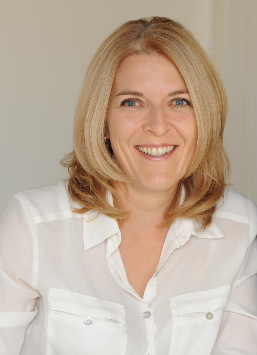 